Student Leadership group: School council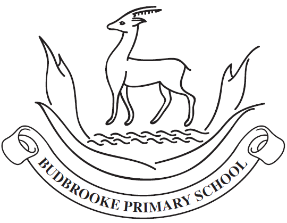 Members: Esme and Joseph  (Elm)        Amaya and Jaxon  (Beech)         Martha-Rae and William (Holly)Tabitha and Ben  (Chestnut)      Ella and Eli (Redwood)        Faith and Arthur  (Cherry)     Student Leadership group: School councilMembers: Esme and Joseph  (Elm)        Amaya and Jaxon  (Beech)         Martha-Rae and William (Holly)Tabitha and Ben  (Chestnut)      Ella and Eli (Redwood)        Faith and Arthur  (Cherry)     Student Leadership group: School councilMembers: Esme and Joseph  (Elm)        Amaya and Jaxon  (Beech)         Martha-Rae and William (Holly)Tabitha and Ben  (Chestnut)      Ella and Eli (Redwood)        Faith and Arthur  (Cherry)     Student Leadership group: School councilMembers: Esme and Joseph  (Elm)        Amaya and Jaxon  (Beech)         Martha-Rae and William (Holly)Tabitha and Ben  (Chestnut)      Ella and Eli (Redwood)        Faith and Arthur  (Cherry)     Student Leadership group: School councilMembers: Esme and Joseph  (Elm)        Amaya and Jaxon  (Beech)         Martha-Rae and William (Holly)Tabitha and Ben  (Chestnut)      Ella and Eli (Redwood)        Faith and Arthur  (Cherry)     Student Leadership group: School councilMembers: Esme and Joseph  (Elm)        Amaya and Jaxon  (Beech)         Martha-Rae and William (Holly)Tabitha and Ben  (Chestnut)      Ella and Eli (Redwood)        Faith and Arthur  (Cherry)     Date: 08.04.23Summer Term Goals:To present ideas for new prizes for the Values assembly to a member of the PTA.To present ideas for new Values Assembly prizes to classes. Date: 08.04.23Summer Term Goals:To present ideas for new prizes for the Values assembly to a member of the PTA.To present ideas for new Values Assembly prizes to classes. Date: 08.04.23Summer Term Goals:To present ideas for new prizes for the Values assembly to a member of the PTA.To present ideas for new Values Assembly prizes to classes. Date: 08.04.23Summer Term Goals:To present ideas for new prizes for the Values assembly to a member of the PTA.To present ideas for new Values Assembly prizes to classes. Date: 08.04.23Summer Term Goals:To present ideas for new prizes for the Values assembly to a member of the PTA.To present ideas for new Values Assembly prizes to classes. Date: 08.04.23Summer Term Goals:To present ideas for new prizes for the Values assembly to a member of the PTA.To present ideas for new Values Assembly prizes to classes. What?When?Who?Equipment/ResourcesTargetDate/ Result achievedTo present ideas for new prizes for the Values assembly to a member of the PTA.By 22.04.24School CouncilMiss FletcherPresentationPens costsMeet with the chairman of the PTA to promote changing the prizes for the Values assembly. Assembly School CouncilMiss FletcherPresent the new Values prizes to the school.  Assembly time. Presentation. Pens to show to the school. 